COVER SHEETInstitution’s Name:  Date Submitted: Preparer of this Report:  Phone:   E-mail   CAEP/State Coordinator:   Phone:   E-mail:   Name of Institution’s program:  Grade levels for which candidates are being prepared:  Degree or award level  (select one)Initial       Baccalaureate___ Post BaccalaureateIs this program offered at more than one site?___ Yes       NoIf your answer is yes to the above question, list the sites at which the program is offered: Program report status (check one): ___ Initial Review___ Continuing Review___ Focused Visit SECTION I: CONTEXTUAL INFORMATIONCandidate Information * Enrolled candidates are those formally admitted to the program as of the institution's official fall reporting date or as of October 15 of each academic year.** Program completers are those candidates for whom a degree is conferred within the selected academic year. The academic year begins in the fall and concludes in the spring or summer of the following year depending upon whether candidates are granted degrees in the summer.Curriculum Exhibit (Select 1)___ Option 1: Complete the Curriculum Exhibit Form below. Include an electronic link to each syllabus for courses listed under the Teaching Specialty and the Professional Education columns.___ Option 2: Upload the Program Status Sheet (must include general studies, specialty area, and professional education courses). Include an electronic link to each syllabus for courses listed under the Teaching Specialty and the Professional Education columns. Curriculum Exhibit Form SFN 14381.  Provides the opportunity for institutions to document the entire program including general studies, teaching specialty, and professional education.Curriculum exhibit forms are to be prepared for every basic and advanced program being brought forward for either initial or continuing approval by the Education Standards and Practices Board (ESPB). A separate sheet is to be completed for each program for which approval is requested. If more than one program is offered within an approval category, a separate sheet must be completed for each of those programs. For example, if both instrumental and vocal/choral music majors are offered, complete a separate sheet for each. Also, for example, a separate sheet must be completed for each of the science and social science majors.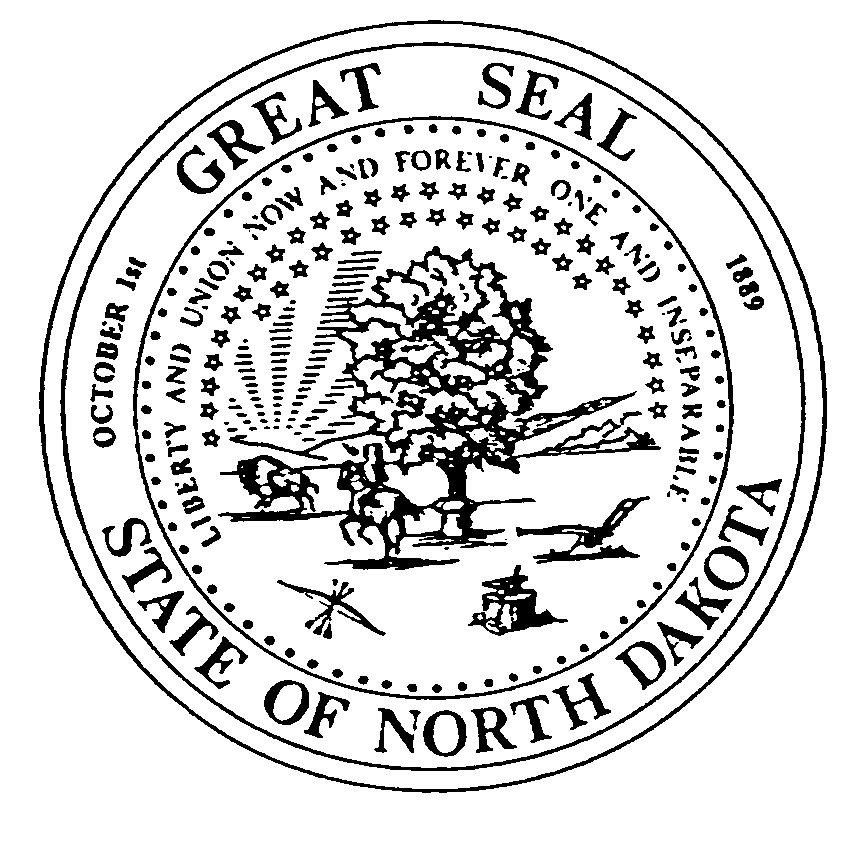                               CURRICULUM EXHIBIT FORM BASIC PROGRAMEDUCATION STANDARDS AND PRACTICES BOARDSFN 14381 (05-17)(11-22)ESPB does not advocate, permit, nor practice discrimination on the basis of sex, race, color, national origin, religion, age or disability as required by various state and federal laws.Descriptive Information about the Program: Provide a one to two paragraph description to help reviewers understand your program (include information that describes how a student typically moves through the program from entry to exit).Changes in the Program since the Last Review: Please describe any changes since the last review and include rationale for those changes. Field & Clinical Experiences: Briefly describe the required field & clinical experiences that are specific to your program including the number of hours for early field experiences and the number of hours/weeks for student teaching or internships.SECTION II: RESPONSE TO STANDARDS  Areas of Weakness from Prior Review: How has the program addressed and resolved the weaknesses targeted in the previous program review and not previously resolved? Describe actions taken to address the weakness and provide evidence that the weakness has been resolved. Course/Assessment Matrix: Complete the matrix below.List courses that address each of the ESPB standards for your program. (All courses listed should be linked to an electronic syllabus.) List the assessments that most clearly align with each standard. (Choose from among those listed in Section IV: Evidence of Meeting the Standard.)Provide a short narrative describing how the program addresses the standard.(For example, identify course objectives, activities and related experiences.)SECTION III: ADDRESSING THE STANDARDSThe middle level major must include study of middle level foundations, adolescent development, reading in the content areas at the middle level, and twenty‐four semester hours of content coursework in one of the content areas of English and language arts, social studies, science, or mathematics meeting the teacher education program approval standards, and special methods of teaching at the middle level. Study of these areas must total a minimum of thirty‐two semester hours which includes at least two semester hours of special methods of teaching at the middle level and middle level classroom field experience.Narrative:Narrative:Narrative:Narrative:	Narrative:*You may elect to include program specific information related to these standards if you believe that such information will aid the Content Expert’s review process. SECTION IV: EVIDENCE OF MEETING THE STANDARDSIt is expected that your program makes use of multiple assessments to ensure that all standards are met. If the program is offered in more than one site or in more than one method (e.g. online as well as face-to-face) provide aggregated (program level) AND disaggregated (site or method specific) data. Complete tables 1.A-1.D described below and provide information requested related to the two-four additional assessments you selected in 2.1.	Required Assessments:1. A	Praxis II: Content Test: Complete Table 1.A reporting at least 3 years of data1. B	Praxis II: PLT (Principles of Learning and Teaching): Complete Table 1.B reporting at least 3 years of data1. C	Cumulative GPA at the point of completion: Complete Table 1.C reporting at least 3 years of data (Courses included in the calculation must be required for all candidates.)1.D	Student Teaching Performance (Clinical Experience) Evaluation (please report data only in the area of content knowledge). Build Table 1..D that includes the following:The N (number of candidates)Proficiency scale (e.g. Beginning, progressing, proficient, exceeds proficient) Performance results at each proficiency level (at least 3 years of data)Attach an electronic copy of the performance instrument2.	Additionally, select from among the following assessments for a total of 6-8.  Provide a description of the assessment, a data table showing three years of results, an electronic copy of the assessment instrument (test, project, paper, etc.) and, where appropriate, the rubric or scoring guide.Pre-student Teaching Practicum EvaluationsKey Performance TasksCapstone Project (portfolio, teacher work sample, etc.)Employer survey results related to content knowledgeGraduate survey results related to content knowledgeAdditional assessment of choiceRespond to the following questions:Analysis of findings: Describe how the data provided above demonstrate that candidates in the program meet the standards.Response to findings: What changes have you made in your program as a result of data analysis? Provide a rationale for your decision.Directions: Provide three cycles of data on candidates enrolled* in the program and completing** the program, beginning with the most recent academic year for which numbers have been tabulated. Please report the data separately for the levels/tracks (e.g., baccalaureate, post-baccalaureate, alternate routes, master’s, doctorate) being addressed in this report. Program: Directions: Provide three cycles of data on candidates enrolled* in the program and completing** the program, beginning with the most recent academic year for which numbers have been tabulated. Please report the data separately for the levels/tracks (e.g., baccalaureate, post-baccalaureate, alternate routes, master’s, doctorate) being addressed in this report. Program: Directions: Provide three cycles of data on candidates enrolled* in the program and completing** the program, beginning with the most recent academic year for which numbers have been tabulated. Please report the data separately for the levels/tracks (e.g., baccalaureate, post-baccalaureate, alternate routes, master’s, doctorate) being addressed in this report. Program: Academic Year # of Candidates Enrolled in theProgram# of Program Completers Institution:  Institution:  Major:  Total credits required for degree:  Total credits required for degree:  Total credits required for degree:  General StudiesTeaching SpecialtyProfessional EducationCredits Required: Credits Required:  Credits Required: Total:Total: (Minimum 32 hours) Total: ( Minimum 22 hours Including Student Teaching) State StandardCourse Prefix and Title (with electronic links to syllabi)Assessment (from among those listed under Section IV: Evidence of Meeting the Standard) 50017.1 – Middle Level Philosophy and School Organization – Middle level teacher candidates understand the major concepts, principles, theories, and research underlying the philosophical foundations of developmentally responsive middle level programs and schools, and they work successfully within middle level organizational componentsComponent 1.a. Middle Level Philosophical Foundations: Middle level teacher candidates demonstrate an understanding of the philosophical foundations of developmentally responsive middle level programs and schools.Component 1.b. Middle Level Organization and Practices: Middle level teacher candidates use their knowledge of the effective components of middle level programs and schools to foster equitable educational practices and to enhance learning for all students. They demonstrate their ability to apply this knowledge and to function successfully, regardless of grade configurations (e.g., grades K-8, 6-8, 7-12). Middle level teacher candidates perform successfully using middle level practices (e.g., interdisciplinary teaming, advisory programs, flexible block schedules, common teacher planning time).Optional--this is addressed in the ESPB/InTASC Unit (EPP) Report under Standard 1: Learner Development *50017.2 – Young Adolescent Development - Middle level teacher candidates understand and reflect on the major concepts, principles, theories, and research related to young adolescent development and use that knowledge in their practice. They demonstrate their ability to apply this knowledge when creating healthy, respectful, safe, inclusive, equitable, supportive, and challenging learning environments for each young adolescent they teach. They successfully model middle level practices that affirm the diversity of all young adolescents.Component 2.a. Knowledge of Young Adolescent Development: Middle level teacher candidates demonstrate a comprehensive knowledge of young adolescent development. Knowledge of young adolescent development includes the cognitive, physical, social, emotional, and moral characteristics, needs, and interests of young adolescents, inclusive of the central roles technology has in their livesComponent 2.b. Implications of Young Adolescent Development for Responsive Learning Environments: Middle level teacher candidates use their comprehensive knowledge of young adolescent development to create healthy, respectful, safe, inclusive, equitable, supportive, and technologically rich and challenging learning environments for all young adolescents, including those whose languages, identities, and cultures differ from their own or others. Candidates establish relationships with young adolescents in order to understand the uniqueness of each adolescent, especially as it concerns the pervasive role of technology.Component 2.c. Implications of Diversity for Young Adolescent Development: Middle level teacher candidates demonstrate their knowledge that diversity has implications for the development of young adolescents. They are responsive to young adolescents’ individual experiences and identities (e.g., race, ethnicity, religion, language/dialect, gender, culture, age, appearance, ability, sexual orientation, socioeconomic status, family composition). They successfully model middle level practices that affirm the diversity of all young adolescents.50017.3  - Middle Level Curriculum - Middle level teacher candidates use their knowledge of the distinct nature and identities of young adolescents when planning and implementing curriculum and instruction. They understand and use concepts, standards, and research to design, implement, and evaluate curriculum. Candidates’ understanding covers the broad scope of content standards within their subjects and reflects a thorough grasp of those standards and major concepts. Middle level teacher candidates demonstrate their ability to assist all young adolescents in understanding the interdisciplinary nature of knowledge and skills.Component 3.a. Context for Middle Level Curriculum: Middle level teacher candidates use their knowledge of the distinct nature and identities of young adolescents when planning and implementing middle level curriculum and when selecting and using instructional strategies.Component 3.b. Subject Matter Content Knowledge: Middle level teacher candidates demonstrate a depth and breadth of content knowledge in the subjects they teach. Candidates demonstrate competence with the broad scope of content standards corresponding to the subjects they teach. Candidates also have a sufficiently deep understanding of the major concepts of content standards such that they are equipped to teach in an engaging manner and to guide students in applying knowledge and skills to real-world problems and transferring knowledge and skills across disciplines.Component 3.c. Middle Level Curriculum Standards: Middle level teacher candidates use their knowledge of local, state, national, and international standards to frame their teaching. These standards include academic content standards as well as other standards that address the holistic needs of young adolescents (e.g., socio-emotional learning, college and career readiness, technology skill development). They draw on their knowledge of these standards to design, implement, and evaluate developmentally responsive, meaningful, challenging, exploratory, integrative, and diverse curriculum for all young adolescents.Component 3.d. Interdisciplinary Nature of Knowledge and Skills: Middle level teacher candidates demonstrate the interdisciplinary nature of knowledge by helping all young adolescents make connections among subject areas. They facilitate relationships among content, ideas, interests, and experiences by developing and implementing challenging, exploratory, integrative, and diverse curriculum. They model and develop in young adolescents the skills needed for success across diverse settings. These skills include such things as written and oral communication, collaboration, critical thinking, creativity, cultural competence, problem solving, resiliency, digital literacy, information literacy, and citizenship..50017.4 - Middle Level Instruction and Assessment - Middle level teacher candidates successfully use their knowledge of instruction and assessment strategies in the subjects they teach. They employ a wide variety of effective teaching, learning, and assessment strategies. Middle level teacher candidates develop and administer formal and informal assessments that are both formative and summative to create and guide meaningful learning experiences.Component 4.a. Content Pedagogy: Middle level teacher candidates use their knowledge of instruction and assessment strategies that are effective in the subjects they teach and understand that instruction and assessment are interrelated.Component 4.b. Middle Level Instructional Strategies: Middle level teacher candidates employ a wide variety of effective, developmentally, and culturally responsive, equitable, and antiracist teaching, learning, and assessment strategies. They do this in ways that encourage cognitive exploration, creativity, and relevant digital literacy and information literacy skills (e.g., critical thinking, problem solving, evaluation of information gained).Component 4.c. Middle Level Assessment that Advances Learning: Middle level teacher candidates develop and administer formal and informal assessments that are both formative and summative to create and guide meaningful learning experiences. They do this by assessing prior learning, monitoring progress with the use of technology and data, implementing effective lessons, collaborating with young adolescents to reflect on their learning, and adjusting instruction based on the knowledge gained. Assessment should be fair and unbiased.50017.5 – Middle Level Professional Roles - Middle level teacher candidates are successful in their various roles as middle level professionals. They serve as informed advocates for all young adolescents and for responsive schooling practices. They engage with families and community members to form collaborative relationships. Middle level teacher candidates demonstrate positive dispositions and engage in ethical professional behaviors.Component 5.a. Professional Roles of Middle Level Teachers: Middle level teacher candidates understand, critically reflect on, and are successful in their various roles as middle level professionals (e.g., members of interdisciplinary teams, advisors to young adolescents).Component 5.b. Advocacy for Young Adolescents and Responsive Schooling Practices: Middle level teacher candidates serve as advocates for all young adolescents and for responsive schooling practices. They are informed advocates for effective middle level educational practices and policies and use their professional leadership responsibilities to create equitable and just opportunities for all young adolescents.Component 5.c. Engaging with Family and Community Members: Middle level teacher candidates value family and community members as assets. They understand the ways diverse structures and cultural backgrounds influence and enrich learning (e.g., race, ethnicity, religion, gender, culture, age, appearance, ability, sexual orientation, socioeconomic status, family composition). They enact practices and participate in activities that build positive, collaborative relationships with families and community members, leveraging technological tools to enhance engagement.Component 5.d. Dispositions and Professional Behaviors: Middle level teacher candidates demonstrate positive dispositions toward teaching young adolescents and model high standards of ethical behavior, including the use of technology, and professional competence. They are continuous, collaborative learners who demonstrate knowledgeable, reflective, critical perspectives on their teaching.[Enter Data Collection Start and End Dates Here][Enter Data Collection Start and End Dates Here][Enter Data Collection Start and End Dates Here][Enter Data Collection Start and End Dates Here][Enter Data Collection Start and End Dates Here]Content Area Test Name and NumberND Passing ScoreTotal # of Test TakersAverage ScorePercent Passing[Enter Data Collection Start and End Dates Here][Enter Data Collection Start and End Dates Here][Enter Data Collection Start and End Dates Here][Enter Data Collection Start and End Dates Here][Enter Data Collection Start and End Dates Here]Content Area Test Name and NumberND Passing ScoreTotal # of Test TakersAverage ScorePercent PassingYearN (number of candidates)Overall Average GPARange of GPA